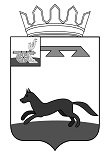 АДМИНИСТРАЦИЯКОРЗОВСКОГО СЕЛЬСКОГО ПОСЕЛЕНИЯХИСЛАВИЧСКОГО РАЙОНА СМОЛЕНСКОЙ ОБЛАСТИПОСТАНОВЛЕНИЕОт 26.08. 2021 г.     № 43«О продаже имущества муниципальногообразования Корзовского сельскогопоселения Хиславичского районаСмоленской области»На основании статьи 12 Федерального закона от 24.07.2002 № 101-ФЗ «Об обороте земель сельскохозяйственного назначения», решения Корзовского сельского Совета народных депутатов от 26.08.2021г. № 43, учитывая обращение ЗАО «Свободный труд», ИНН/КПП 6718000142/671801001, ОГРН 1026700838020, дата государственной регистрации 21.12.2004 года, зарегистрированное в МИ ФНС № 10, место нахождения: Смоленская область, Хиславичский район, деревня Упино, улица Центральная, дом 10,ПОСТАНОВЛЯЮ:Предоставить ЗАО «Свободный труд» 15 земельных долей (доли в праве общей долевой собственности) на земельный участок из состава земель сельскохозяйственного назначения с кадастровым номером 67:22:0000000:96-67/064/2020-97 от 24.09.2020г,  67:22:0000000:96-67/064/2020-93 от 23.09.2020, 67:22:0000000:96-67/064/2020-96 от 24.09.2020, 67:22:0000000:96-67/064/2020-99 от 25.09.2020, 67:22:0000000:96-67/064/2020-98 от 25.09.2020, 67:22:0000000:96-67/064/2020-101 от 28.09.2020, 67:22:0000000:96-67/064/2020-100 от 25.09.2020, 67:22:0000000:96-67/064/2020-92 от 22.09.2020,  67:22:0000000:96-67/064/2020-91 от 21.09.2020, 67:22:0000000:96-67/064/2020-94 от 23.09.2020, 67:22:0000000:96-67/064/2020-103 от 28.09.2020, 67:22:0000000:96-67/064/2020-105 от 28.09.2020, 67:22:0000000:96-67/064/2020-102 от 28.09.2020, 67:22:0000000:96-67/064/2020-104 от 28.09.2020, № 67:22:0000000:96-67/064/2020-95 от 23.09.2020, расположенные по адресу: Российская Федерация, Смоленская область, р-н Хиславичский, АО "Союз", находящиеся в собственности муниципального образования Корзовского сельского поселения Хиславичского района Смоленской области, без проведения торгов.Предложить ЗАО «Свободный труд» подготовить договор купли-продажи.Предложить ЗАО «Свободный труд» обеспечить государственную регистрацию перехода права собственности на 15 земельных долей (доли в праве общей долевой собственности) на земельный участок из состава земель сельскохозяйственного назначения в установленном законом порядке.Глава муниципального образования Корзовского сельского поселения                                              Хиславичского района Смоленской области                                       Е.Н. Антоненков